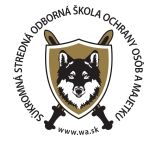 Návratka – Prihláška do súťažeNetradičná súťaž pre žiakov 8. – 9. ročníkov ZŠ„Turnaj bojovníkov „Combat Games“- 18. 12. 2018Prihlasujeme sa do súťaže.Základná škola: ..........................................................................................Adresa: .......................................................................................................Zoznam prihlásených žiakov: 1. ............................................2. ............................................3. ............................................Pedagogický dozor:................................................Dňa: .......................................					.................................................									riaditeľ/ka ZŠNávratku prosím zasielajte elektronicky na zast.skolyoom@gmail.com alebo poštou na adresu Súkromná stredná odborná škola ochrany osôb a majetku, Vranovská 4, 851 01 Bratislava najneskôr do 12. 12. 2018.SÚKROMNÁ  STREDNÁ  ODBORNÁ  ŠKOLAOCHRANY OSÔB A MAJETKUVranovská 4, 851 01 Bratislavawww.wa.sk	 					taj.skolyoom@gmail.com